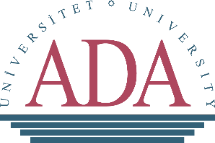 APPLICATION FORM
MÜRACİƏT FORMASIFill in this application form in one language you are most comfortable with.
Bu müraciət formasını Sizə rahat olan bir dildə doldurun.Name and surname / Ad və soyadYou may continue on the next page. Write your name and surname at the top of the page.
Yazınızı növbəti səhifədə davam edə bilərsiniz. Səhifənin üst hissəsində adınızı və soyadınızı qeyd edin.Name and surname / Ad və soyadPersonal Information / Şəxsi MəlumatPersonal Information / Şəxsi MəlumatName and surname / Ad və soyadName and surname / Ad və soyadDate of birth (dd/mm/yyyy) / Doğum tarixi (gün/ay/il)Date of birth (dd/mm/yyyy) / Doğum tarixi (gün/ay/il)Residential address / Yaşayış ünvanıResidential address / Yaşayış ünvanıContact Number / Əlaqə nömrəsiContact Number / Əlaqə nömrəsiEmail address / Elektron poçt ünvanıEmail address / Elektron poçt ünvanıProfessional Information / Təhsil və İş TəcrübəsiProfessional Information / Təhsil və İş TəcrübəsiEducation (Degree, Specialty, Educational Institution) / Təhsil (Dərəcə, İxtisas, Təhsil Müəssisəsi)Education (Degree, Specialty, Educational Institution) / Təhsil (Dərəcə, İxtisas, Təhsil Müəssisəsi)Current Employment (Region and school) / Hazırkı iş yeri (rayon və məktəb)Current Employment (Region and school) / Hazırkı iş yeri (rayon və məktəb)Languages spoken / Dil bilikləriLanguages spoken / Dil bilikləriStatement of Motivation / Müraciət MotivasiyasıStatement of Motivation / Müraciət MotivasiyasıDescribe in up to 20 sentences how this program will impact your career.Write in one language you are most comfortable with.Maksimum 20 cümlə olmaqla, bu proqramın sizin karyeranıza necə təsir edəcəyini təsvir edin.Sizə rahat olan bir dildə yazın.Describe in up to 20 sentences how this program will impact your career.Write in one language you are most comfortable with.Maksimum 20 cümlə olmaqla, bu proqramın sizin karyeranıza necə təsir edəcəyini təsvir edin.Sizə rahat olan bir dildə yazın.Statement of Motivation (continues) / Müraciət Motivasiyası (ardı)Statement of Motivation (continues) / Müraciət Motivasiyası (ardı)